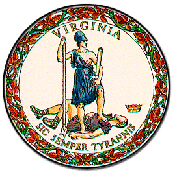 House Appropriations Committee2017 Session Nonstate Agency Budget Amendment Request Form*** The deadline to submit completed forms is 5:00 p.m. FRIDAY, JANUARY 13, 2017 ***          Patron:				(Print name of Delegate)	(Signature of Delegate)1.) Provide the name, mailing address, & contact information of the requesting nonstate agencyLegal Name: 	Mailing Address:	501 (c) (3) Federal Tax Exemption Number: 		 Corporation	 Foundation 	 Authority	 Partnership	 Political subdivision	 Other: please explain	Legal status of nonstate agency / organization:  Note:  § 2.2-1505, Code of Virginia, defines nonstate agencies as “any public or private foundation, authority, institute, museum, corporation or similar organization that is not a unit of state government or political subdivision of the Commonwealth as established by general law or special act.  It shall not include any such entity that receives state funds as a subgrantee of a state agency or through a state grant-in-aid program authorized by law.  Except as provided in §§ 23-38.11 through 23-38.18, no state funds shall be appropriated to, or expended for, a private institution of higher education or religious organization.”Contact Person for Nonstate Agency: 	Title: 	Business address: 	Telephone number: 	Fax number: 	E-mail address: 	2.) Indicate the amount of general fund money being requested $_____________________________________ 3.) Select the region of  that the funding will be spent or will benefit from this request Northern Virginia	  	 Tidewater	 Valley Piedmont	   / 	 Southside	 Southwest Statewide4.) Explanation of Amendment - provide information to support the need and reason for this request5.) Identify the source(s) and amount(s) of matching funds required for this budget amendment requestNote:  § 2.2-1505 and § 10.1-2213, Code of Virginia, require nonstate agencies to provide matching funds from local or private sources in an amount at least equal to any appropriation approved by the General Assembly.  However, the matching funds requirement does not solely require the use of cash.  In-kind contributions, such as construction materials, may also be used to satisfy this requirement.  From time to time, exemptions from the matching requirements included in the Code of Virginia and Appropriations Act have been granted for special circumstances.  If you believe a special circumstance may exist, please include the reason for such a request in section 4 - explanation of amendment.6.) Describe the total operating budget and the number of positions employed by the nonstate agency for which funding is sought.*** The deadline to submit completed forms is 5:00 p.m. FRIDAY, JANUARY 13, 2017 ***Source of FundsDescription of FundsDate Funds AvailableAmount$$$$$$Budget - Source of FundingFY 2016 ActualFY 2017 EstimateFY 2018 Estimate$$$$$$$$$Employees - Positions / StaffFY 2016 ActualFY 2017 EstimateFY 2018 EstimateFull-time positionsPart-time positionsVolunteers positionsTotalAdamsHeretickMullinAirdHerringMurphyAlboHesterO’BannonHodgesO’QuinnAustinHopeOrrockBagbyHowellPeaceBell, J.J.HugoPillionBell, R.P.IngramPlumBell, R.B.JamesPoggeBloxomJonesPoindexterBoyskoKeamPriceBulovaKilgoreRansoneByronKnightRasoulCampbellKoryRobinsonCarrKrizekRushClineLandesSicklesColeLaRockSimonCollinsLeftwichStolleCoxLeMunyonSullivanDavisLevineTaylorDudenheferLindseyTorianEdmundsLingamfelterToscanoFarissLopezTylerFarrellLoupassiVillanuevaFiller-CornMarshall, D.W.WardFowlerMarshall, R.G.WareFreitasMassieWattsGarrettMcClellanWebertGilbertMcQuinnWiltGreasonMillerWrightHayesMinchewYanceyHabeebMiyaresYostHeadMorefieldHelselMorris